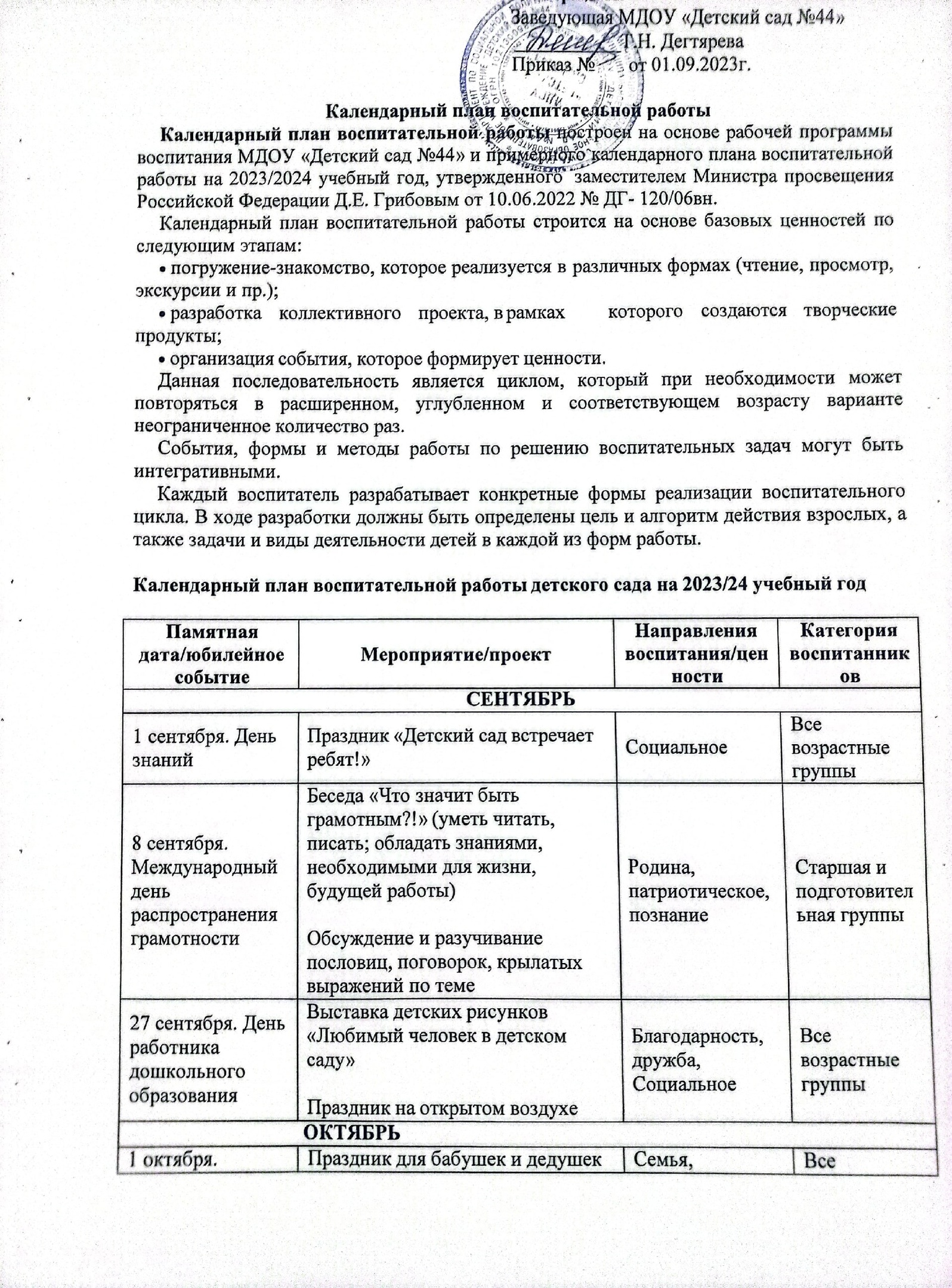 Международный день пожилых людейвоспитанников «Старые песни о главном…», «Спасибо вам, бабушки, дедушки!»Нахождение и разучиваниепословиц и поговорок, игры бабушеквоспитанников «Старые песни о главном…», «Спасибо вам, бабушки, дедушки!»Нахождение и разучиваниепословиц и поговорок, игры бабушекблагодарность, уважение, труд, Социальноевозрастные группы1 октября. Международный день музыкиПодвижные музыкальные игрыИгра на музыкальных инструментахПодвижные музыкальные игрыИгра на музыкальных инструментахЭтико- эстетическое, социальноеВсе возрастные группы4 октября. День защитыживотныхТематические беседы, викторины, просмотр иллюстрацийТематические беседы, викторины, просмотр иллюстрацийПрирода, милосердиеВсе возрастныегруппы8 октября.Всемирный день хлебаТематические беседы, викторины,просмтр иллюстраций, продуктивная деятельностьТематические беседы, викторины,просмтр иллюстраций, продуктивная деятельностьДуховно- нравственноеВсевозрастные группыТретье воскресениеоктября. День отца в РоссииИгра «Зарница» (вместе с отцами)Игра «Зарница» (вместе с отцами)Семейное, социальное, патриотическоеВсе возрастные группыНОЯБРЬНОЯБРЬНОЯБРЬНОЯБРЬНОЯБРЬ3 ноября 135 лет со дня рождения поэта, драматурга, переводчика Самуила Яковлевича Маршака (1887-1964)Викторина по сказкам С. МаршакаКонкурс на лучший рисунок по произведениям писателяЭтико- эстетическое, социальноеЭтико- эстетическое, социальноеСтаршая и подготовител ьная группы4 ноября. День народного единстваПраздник «Родина — не просто слово»Досуг «Народы. Костюмы»Патриотическое, этикоэстетическое, трудовое,родина, единствоПатриотическое, этикоэстетическое, трудовое,родина, единствоСтаршая и подготовител ьная группы12 ноября. Синичкин деньБеседы, совместные игры, выставкиПознавательноеПознавательноеВсе возрастныегруппы18 ноября. День рождения Деда МорозаТематические беседы, викторины, просмтр иллюстраций, продуктивнаядеятельностьЭстетическоеЭстетическоеВсе возрастные группыПоследнее воскресение ноября. День матери в РоссииПрослушивание песен про мамуСовместные подвижные игры с мамамиДетские сюжетно-ролевые игры«Мама дома», «Пеленаем братика/сестренку», беседа«Мамы разные нужны, мамыразные важны»Познавательное, семейное, патриотическое, социальноеПознавательное, семейное, патриотическое, социальноеВсе возрастные группы30 ноября. День Государственного герба РоссийскойФедерацииБеседа о символе страныРисование герба страныПатриотическоеПатриотическоеСтаршая и подготовител ьная группыДЕКАБРЬДЕКАБРЬДЕКАБРЬДЕКАБРЬДЕКАБРЬ3 декабря. День неизвестного солдатаБеседы и просмотр материалов о памятниках и мемориалах неизвестному солдатуПроект «книга памяти» Совместное рисование плаката«Памяти неизвестного солдата»Спортивно-игровые мероприятия на смелость, силу, крепость духаБеседы и просмотр материалов о памятниках и мемориалах неизвестному солдатуПроект «книга памяти» Совместное рисование плаката«Памяти неизвестного солдата»Спортивно-игровые мероприятия на смелость, силу, крепость духаПатриотическое, познавательное, физическое и оздоровительноеСтаршая и подготовител ьная группы3 декабря. День инвалидовБеседы «Люди так не делятся…»,«Если добрый ты…»Просмотр и обсуждение мультфильма «Цветик– семицветик»Выставки детских работ «Пустьвсегда будет солнце», «От сердца к сердцу»Беседы «Люди так не делятся…»,«Если добрый ты…»Просмотр и обсуждение мультфильма «Цветик– семицветик»Выставки детских работ «Пустьвсегда будет солнце», «От сердца к сердцу»Патриотическое, познавательное, физическое и оздоровительноеСтаршая и подготовител ьная группы5 декабря. День добровольца (волонтера) в РоссииБеседы с детьми на темы «Легко ли быть добрым?», Кто такие волонтеры»«День добрых дел» — оказание помощи малышам в одевании, раздеванииСоздание лепбука «Дружба»Конкурс рисунков, презентаций и разработок «Я — волонтер»Беседы с детьми на темы «Легко ли быть добрым?», Кто такие волонтеры»«День добрых дел» — оказание помощи малышам в одевании, раздеванииСоздание лепбука «Дружба»Конкурс рисунков, презентаций и разработок «Я — волонтер»Патриотическое, познавательное, физическое и оздоровительноеСтаршая и подготовител ьная группы8 декабря Международный день художникаОзнакомление детей с великими художникамиПросмотр известнейших художественных произведений искусстваРисование на мольбертеОзнакомление детей с великими художникамиПросмотр известнейших художественных произведений искусстваРисование на мольбертеЭтико- эстетическое, социальноеВсе возрастные группы9 декабря. День героев ОтечестваОзнакомление детей с художественной литературой: Т. А. Шорыгина «Спасатель», С. Я. Маршака «Рассказ о неизвестном герое»Ознакомление детей с художественной литературой: Т. А. Шорыгина «Спасатель», С. Я. Маршака «Рассказ о неизвестном герое»Патриотическое, познавательное, социальноеСтаршая и подготовител ьная группыСпортивно-игровые мероприятия на смелость, силу, крепость духаВозложение цветов к памятнику защитникам Отечества12 декабря. День Конституции Российской ФедерацииТематические беседы об основном законе России, государственных символахПроекты «Главная книга страны»,«Мы граждане России»Творческий коллаж в группах«Моя Россия» (недельный проект)Патриотическое, познавательное, социальноеСтаршая и подготовител ьная группы28 декабря. Международныйдень киноТематические беседы, просмотр иллюстраций, театральнаядеятельностьПознавательноеСтаршая и подготовительная группыЯНВАРЬЯНВАРЬЯНВАРЬЯНВАРЬ27 января. День полного освобождения Ленинграда от фашистской блокадыДень освобождения Красной армией крупнейшего лагеря смерти Аушвиц- Биркенау (Освенцима) — День памятижертв ХолокостаБеседа с презентациями «900 дней блокады», «Дети блокадного Ленинграда», «Дорога жизни»Знакомство с художественной литературой и музыкальными произведениями по темеОформление папки-передвижки«Мы помним, мы гордимся»Патриотическое, социальное, познавательноеСтаршая и подготовител ьная группыФЕВРАЛЬФЕВРАЛЬФЕВРАЛЬФЕВРАЛЬ2 февраля. День разгрома советскими войсками немецко- фашистских войск в СталинградскойбитвеТематические беседы, викторины, просмотр иллюстрацийПатриотическоеСтаршая и подготовител ьная группы8 февраля. День российской наукиПроведение опытов с водой, солью, пищевой содой, с пищевыми красителями, мыльными пузырями, с воздухомВиртуальная экскурсия с демонстрацией мультимедийнойПатриотическое, познавательноеСтаршая и подготовител ьная группыпрезентации «Новости российскойнауки»15 февраля. День памяти ороссиянах, исполнявших служебный долгза пределами ОтечестваТематические беседы, викторины, просмотр иллюстрацийПатриотическоеСтаршая и подготовител ьная группы21 февраля. Международный день родногоязыкаДевиз дня: «Богат и красив наш русский язык» (сопровождение всех режимных моментов произведениями устного народного творчества)«Познание»: «Мы — россияне, наш язык — русский»«Ярмарка» (традиции русского народа)Патриотическое, социальное, познавательное, этико- эстетическоеСтаршая и подготовител ьная группы23 февраля. День защитника ОтечестваБеседа «Военные профессии» Конкурс «Санитары»Игры «Танкисты», «Пограничники и нарушители», «Ловкие и смелые моряки»Праздник. Спортивный досуг с родителями «Мой папа!»Патриотическое, социальное, познавательное, этикоэстетическ ое, физическое и оздоровительное, семьяВсе возрастные группыМАРТМАРТМАРТМАРТ8 марта. Международный женский деньИзготовление подарков «Цветы для мамы»Утренник «Праздник мам»Конкурсная программа «А, ну-ка, девочки!»Праздник «Старые песни о главном»Патриотическое, социальное, познавательное, этико- эстетическоеВсе возрастные группы18 марта. День воссоединения России и КрымаТематические беседы«Достопримечательности Крыма»,«Феодосия — город воинской славы», «город-герой Севастополь», «Русский черноморский флот»Конкурс рисунков, посвященных КрымуПатриотическое, социальное, гражданское, познавательноеВсе возрастные группы27 марта.Всемирный деньТеатрализованные игры сатрибутами настольного театра,Этико-эстетическое,Всевозрастныетеатратеатров би-ба-бо и пальчиковИнсценировали отрывков произведений: «Маша и медведь»,«Теремок»социальноегруппыАПРЕЛЬАПРЕЛЬАПРЕЛЬАПРЕЛЬ1 апреля.Международный день птицТематические беседы, викторины, конкурсы, продуктивнаядеятельностьПознавательноеВсевозрастные группы2 апреля. Международный день детскойкнигиБеседы, выставки, дидактические и подвижные игрыПознавательноеВсе возрастные группы7 апреля. Всемирный деньздоровьяТематические беседы, подвижные игры, двигательная деятельностьфизическоеВсе возрастныегруппы12 апреля. Денькосмонавтики, 65 лет со дня запуска СССР первого искусственногоспутника ЗемлиДосуг «Космонавты» Организация выставки по темеПросмотр видеофильма (о космосе, космических явленияхКонструирование ракетПознавательное, трудовое, этико- эстетическоеВсе возрастные группы22 апреля. Всемирный день ЗемлиБеседы с детьми об экологических проблемах на Земле, мероприятие«Сбор батареек», театрализованное представление«Давайте сохраним…»Познавательное, экологическоеВсе возрастные группыМАЙМАЙМАЙМАЙ1 мая. Праздник Весны и ТрудаСлушание и исполнение песен о весне и труде, слушание музыки о веснеЗнакомство с пословицами и поговорками о трудеТрудовое, познавательное, этико- эстетическое, социальноеВсе возрастные группы9 мая. День победыОформление в группах уголков по патриотическому воспитанию:«Защитники Отечества с Древней Руси до наших дней», «Слава героям землякам»Проекты «Музей военного костюма», «Повяжи, если помнишь», «Вспомним героев своих»Оформление выставки детского изобразительного творчества вхолле детского сада «Спасибо за мир!»Познавательное, патриотическое, социальное, семьяВсе возрастные группы18 мая.МеждународныйТематические беседы, викторины,конкурсы, познавательнаяПатриотическоеСтаршая иподготовителдень музеевдеятельностььная группы24 мая. День славянской письменности икультурыТематические беседы, просмотр кинофильномПатриотическое, познавательноеСтаршая и подготовител ьная группы24 мая. День славянской письменности икультурыБеседы на тему азбуки, конкурс буквподелок «Кириллица» и«Глаголица», проект «Неделя славянской письменности»Познавательное, патриотическоеСтаршая и подготовител ьная группыИЮНЬИЮНЬИЮНЬИЮНЬ1 июня День защиты детейМузыкально-спортивное мероприятие «Дети должны дружить»Праздничное мероприятие«Солнечное лето для детей планеты»Патриотическое, социальное, семьяВсе возрастные группы6 июня. День русского языкаСлушание и совместное пение различных песен, потешек, пестушекДраматизация «Русские богатыри», «Сказки Пушкина».Познавательное, патриотическое, социальноеСтаршая и подготовител ьная группы12 июня. День РоссииТематические занятия, познавательные беседы о России, государственной символике, малой родинеСтихотворный марафон о России Спортивно-игровые мероприятия«Мы — Будущее России»Выставка детских рисунков«Россия — гордость моя!»Проект «Мы граждане России»Познавательное, патриотическоеВсе возрастные группы22 июня. День памяти и скорбиПоэтический час «Мы о войне стихами говорим»Тематические беседы «Страничка истории. Никто не забыт»Прослушивание музыкальных композиций «Священная война»,«22 июня ровно в 4 часа…»,«Катюша»Игра «Перевяжи раненого солдата», «Саперы», «Разведчики»Совместное рисование на темыПатриотическое, познавательноеВсе возрастные группы«Чтобы помнили», «Я хочу чтобне было больше войны!»ИЮЛЬИЮЛЬИЮЛЬИЮЛЬ8 июля. День семьи, любви и верностиБеседы «Мой семья», интерактивная игра «Мамины и папины помощники», творческая мастерская «Ромашка на счастье»,презентация поделок «Герб моей семьи»Социальное, семьяВсе возрастные группы30 июля. День Военно-морского флотаРассматривание иллюстрацийЗнакомство детей с историей возникновения Российского флота и его основателем - царёмПетром1ПатриотическоеСтаршая и подготовител ьная группыАВГУСТАВГУСТАВГУСТАВГУСТ14 августа. День физкультурникаСовместная разминка, эстафеты на ловкость и скорость, тематические игры и забавы: «это я, это я — это все мои друзья…» «прыгни дальше», «лукошко»,перетягивание каната и пр.Физическое и оздоровительное, этико- эстетическоеВсе возрастные группы22 августа. День государственного флага Российской ФедерацииПраздник «России часть и знак — красно-синий-белый флаг», игры«Собери флаг», «Что означает этот цвет?», «Передай флажок», «Чей флажок быстрей соберется?»,«Будь внимательным», «Соберись в кружок по цвету»Выставка, посвященная Дню Российского флагаПатриотическоеВсе возрастные группы27 августа. День российского киноБеседы на темы: «Что мы знаем о кино?», «Как снимают кино?»Дидактические игры «Придумай новых героев» и «Эмоции героев»Встреча с героями фильмов и мультфильмовРисованием на тему «Мой любимый герой мультфильма»Этико- эстетическое, социальноеВсе возрастные группы